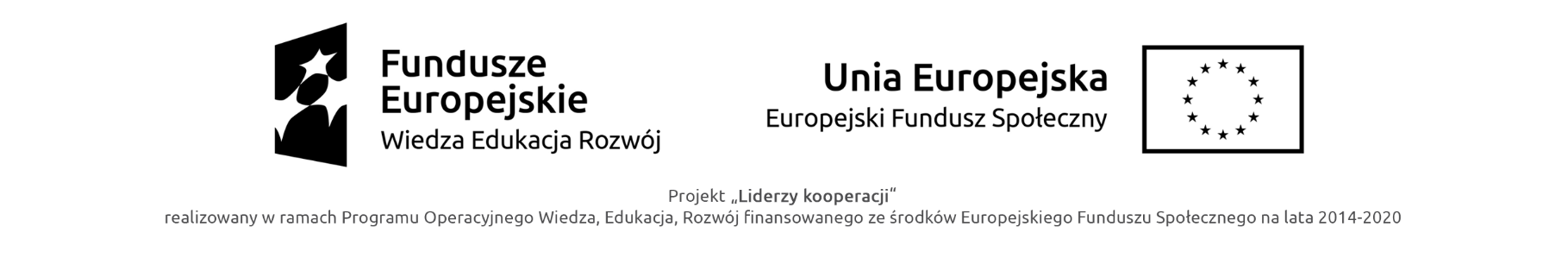 Szczegółowy opis przedmiotu zamówienia –  MCPS.ZP/JR/351-3-5/2020/DZałączyć do oferty!działając w imieniu i na rzecz Wykonawcy  https://ekrs.ms.gov.pl/   https://prod.ceidg.gov.pl odpowiadając na ogłoszenie w postępowaniu którego przedmiotem jest  Zakup komputerów przenośnych z oprogramowaniem, monitora i kamer internetowych dla potrzeb obsługi MCPS oświadczamy, że: § 1. Zaoferowany sprzęt musi spełniać europejskie wymogi bezpieczeństwa, w tym posiadać certyfikat CE. § 2. Zamawiający dopuszcza złożenie ofert równoważnych, ale o parametrach nie gorszych niż wyspecyfikowane . § 3.  Na dostarczonych komputerach Wykonawca zainstaluje i skonfiguruje oprogramowanie będące częścią tego postępowania.§ 4. Opis sprzętu:Notebook – 21 szt.   Monitor komputerowy  - 1 szt. Kamera internetowa – 10 szt. Termin wykonania zamówienia: do dnia 24 grudnia 2020 r.Oświadczamy, że w cenie oferty zostały uwzględnione wszystkie koszty wykonania zamówienia i realizacji przyszłego świadczenia umownego. Zapoznaliśmy się z warunkami umowy i nie wnosimy w stosunku do nich żadnych uwag, a w przypadku wyboru naszej oferty podpiszemy umowę na warunkach nie mniej korzystnych dla zamawiającego w terminie zaproponowanym przez zamawiającego nie później jednak niż do końca okresu związania ofertą.Oświadczam, że wypełniłem obowiązki informacyjne przewidziane w art. 13 lub art. 14 RODO wobec osób fizycznych, od których dane osobowe bezpośrednio lub pośrednio pozyskałem w celu ubiegania się o udzielenie zamówienia publicznego w niniejszym postępowaniu.……………………………………………………………..Podpis WykonawcyPełna nazwa firmy lub imię i nazwisko Wykonawcy REGONNIPAdrestelefon / faks/e-mailNazwa komponentu Wymagane minimalne parametry techniczneOferowane parametryTypKomputer przenośnyProducent: _____________________________ZastosowanieKomputer będzie wykorzystywany dla potrzeb aplikacji biurowych, aplikacji edukacyjnych, aplikacji obliczeniowych, dostępu do Internetu oraz poczty elektronicznej, jako lokalna baza danych, stacja programistyczna.TAKEkranKomputer przenośny typu notebook z ekranem 15,6" o rozdzielczości: HD (1920x1080 przy 60Hz) z podświetleniem LED i powłoką przeciwodblaskowąTAKProcesorProcesor powinien osiągać w teście wydajności PassMark Performance Test co najmniej wynik 6500 punktów Passmark CPU Mark.TAKNależy dołączyć wydruk raportu z oprogramowania testującego.Płyta głównaPłyta główna zaprojektowana i wyprodukowana na zlecenie producenta komputera, trwale oznaczona na etapie produkcji logiem producenta oferowanej jednostki, dedykowana dla danego urządzenia.Wyposażona przez producenta w dedykowany chipset dla oferowanego procesora.TAKPamięć RAM8GB DDR4 możliwość rozbudowy do min 16GB, wymagane min. 2 sloty na pamięci w tym min. jeden wolny.TAKDysk twardymin. 500GB SSD TAKSystem operacyjnyZainstalowany system operacyjny kompatybilny z Windows 10 Professional w polskiej wersji językowej. Klucz systemu musi być zapisany trwale w BIOS i umożliwiać instalację systemu operacyjnego na podstawie dołączonego nośnika bezpośrednio z wbudowanego napędu lub zdalnie bez potrzeby ręcznego wpisywania klucza licencyjnego. TAKKarta graficznaUkład graficzny zintegrowanyTAKKomunikacja bezprzewodowaWbudowana karta 802.11 a/b/g/n/ac z możliwością włączania i wyłączenia łączności bezprzewodowejWbudowany moduł Bluetooth w wersji 4.1 z możliwością włączania i wyłączania łączności bezprzewodowej.TAKKlawiaturaKlawiatura wyspowa z powłoka antybakteryjna, z wbudowanym w klawiaturze podświetleniem z możliwością manualnej regulacji zarówno w BIOS jak i z pod systemu operacyjnego, (układ US -QWERTY), min 100 klawiszy.TAKMultimediaKarta dźwiękowa zintegrowana z płytą główną, zgodna z High Definition, wbudowane głośniki stereo o średniej mocy 2x2W, wbudowany wewnętrzny wzmacniacz głośników.Cyfrowy mikrofon z funkcja redukcji szumów i poprawy mowy wbudowany w obudowę matrycy.Kamera internetowa, o rozdzielczości min. 1280x720 px trwale zainstalowana w obudowie matrycy.TAKBateria i zasilanieUmożliwiająca jej szybkie naładowanie do poziomu 80% w czasie 1 godziny i do poziomu 100% w czasie 2 godzin.Czas pracy na baterii min 840 minut, potwierdzony przeprowadzonym testem Dedykowany zasilacz.TAKNależy załączyć wydruk przeprowadzonego testu oraz dodatkowo w wersji elektronicznej pliki .pdf i .fdr w celu weryfikacji poprawności przeprowadzonego testuWaga Waga max 3 kgTAKObudowaSzkielet obudowy i zawiasy notebooka wykonane z wzmacnianego metalu, dookoła matrycy uszczelnienie chroniące klawiaturę notebooka po zamknięciu przed kurzem i wilgocią.Obudowa musi spełniać normę MIL-STD 810GTAKWirtualizacjaSprzętowe wsparcie technologii wirtualizacji procesorów, pamięci i urządzeń I/O realizowane łącznie w procesorze, chipsecie płyty głównej oraz w BIOS systemu (możliwość włączenia/wyłączenia sprzętowego wsparcia wirtualizacji dla poszczególnych komponentów systemu).TAKZarządzanie i bezpieczeństwoUrządzenie musi posiadać:1) zintegrowany układ TPM zgodny ze standardem Trusted Platform Module w wersji min. 1.2;2) wbudowaną technologię zarządzania i monitorowania:komputerem na poziomie sprzętowym działającą niezależnie od stanu czy obecności OS oraz stanu włączenia komputera podczas pracy na zasilaczu sieciowym AC, obsługującą zdalną komunikację sieciową w oparciu o protokół IPv4 oraz IPv6, zapewniającą:a) monitorowanie konfiguracji komponentów komputera,w tym: CPU, Pamięć, HDD, wersja BIOS płyty głównej;b) zdalną konfigurację ustawień BIOS,c) zdalne przejęcie konsoli tekstowej systemu,d) zdalne przejęcie pełnej konsoli graficznej systemu tzw. KVM Redirection (Keyboard, Video, Mouse) bez udziału systemu operacyjnego ani dodatkowych programów, również w przypadku braku lub uszkodzenia systemu operacyjnego,e) wbudowany sprzętowo log operacji zdalnego zarządzania, możliwy do kasowania tylko przez upoważnionego użytkownika systemu sprzętowego zarządzania zdalnego.3) konstrukcję absorbująca wstrząsy;4) czytnik linii papilarnych;5) złącze umożliwiające zastosowanie  fizycznego zabezpieczenia w postaci linki metalowej.TAKBIOS BIOS zgodny ze specyfikacją UEFI, wyprodukowany przez producenta komputera, zawierający logo producenta komputera lub nazwę producenta komputera lub nazwę modelu oferowanego komputera,
Dashboard BIOS’u zbudowany w postaci kombinacji tekstu i grafiki obsługiwany w sposób selektywny i swobodny.
Możliwość, bez uruchamiania systemu operacyjnego z dysku twardego komputera lub innych podłączonych do niego urządzeń zewnętrznych odczytania z BIOS informacji o:wersji BIOS,nr seryjnym komputera,model komputera,adresu MAC karty sieciowej,modelu procesora wraz z informacjami o ilości rdzenioraz nominalnej prędkości pracy (w GHz),informacji o ilości pamięci RAM oraz jej taktowaniu,informacji o modelu dysku twardego,informacji o napędzie optycznym (nie dotyczy zewnętrznego napędu USB),informacji o karcie sieciowej Ethernet i karcie dźwiękowejzintegrowanym układzie graficznym,kontrolerze audio,BIOS musi posiadać następujące funkcje:możliwość wyłączenia/włączenia portów USB;możliwość wyłączenia/włączenia kontrolera SATA możliwość wyłączenia/włączenia karty dźwiękowej,możliwość wyłączenia/włączenia modułu TPM,możliwość wyłączenia/włączenia karty sieciowej Ethernet,możliwość wyłączenia/włączenia bootowania PXE,możliwość włączania/wyłączania funkcji Wake on LAN,możliwość ustawienia preferencji dotyczących sposobu działania i wydajności wentylatora chłodzącego lub możliwość automatycznego sterowania wentylatorem chłodzącym;możliwość ustawienia haseł: Administratora, tzw. „power-on”, pozwalającego na uruchomienie dysku twardego,możliwość ustawienia sekwencji bootowania (wraz z możliwością usunięcia z listy bootowania poszczególnych urządzeń),możliwość uruchamiania systemu z urządzeń, zewnętrznych typu HDD-USB, USB Pendrive, CDRW-USB,TAKCertyfikaty Certyfikat ISO9001 lub równoważny certyfikat jakości dla producenta sprzętu,Potwierdzenie spełnienia kryteriów środowiskowych, w tym zgodności z dyrektywą RoHS Unii Europejskiej o eliminacji substancji niebezpiecznych (wg wytycznych Krajowej Agencji Poszanowania Energii S.A., zawartych w dokumencie „Opracowanie propozycji kryteriów środowiskowych dla produktów zużywających energię możliwych do wykorzystania przy formułowaniu specyfikacji na potrzeby zamówień publicznych”, pkt. 3.4.2.1; dokument z grudnia 2006), w szczególności zgodności z normą ISO 1043-4 dla płyty głównej oraz elementów wykonanych z tworzyw sztucznych o masie powyżej 25 gramówTAKErgonomia Głośność jednostki centralnej mierzona zgodnie z normą ISO 7779 oraz wykazana zgodnie z normą ISO 9296 w pozycji obserwatora w trybie pracy dysku twardego (IDLE) wynosząca maksymalnie 22dB.TAKWarunki gwarancji5-letnia gwarancja. Firma serwisująca musi posiadać certyfikat jakości według normy ISO 9001 na świadczenie usług serwisowych lub równoważny certyfikat jakości oraz posiadać autoryzację producenta komputera.W przypadku wymiany dysku twardego uszkodzony dysk pozostaje u Użytkownika.TAKNazwa firmy serwisującej_________________Należy dołączyć dokumenty potwierdzające, że firma serwisująca spełnia wymagania w zakresie opisanym w kolumnie obok.Wsparcie techniczne producentaDostęp na stronie producenta komputera realizowany poprzez podanie na dedykowanej stronie internetowej producenta numeru seryjnego lub modelu komputera, lub innego oznaczenia stosowanego przez producenta komputera: do najnowszych sterowników, uaktualnień, opisu konfiguracji.Link strony internetowej producenta:_________________Inne mysz optyczna  min. 1000dpi USB z rolką,płytka TouchPad wieledotykowa ze strefą przewijania,min. 3 porty USB, w tym min. 2 portów USB 3.0porty audio słuchawek i mikrofonu (dopuszcza się tzw. port combo - słuchawka/mikrofon)1x VGA (dopuszcza się dołączenie zewnętrznego adaptera),1x HDMI,1x RJ-45 (10/100/1000),czytnik kart multimedialny wspierający karty SD 4.0 lub microSD 4.0,port umożliwiający podłączenie dedykowanej stacji dokującej,port zasilania,karta sieciowa 10/100/1000 Ethernet RJ-45, wspierająca obsługę WoLnagrywarka DVD +/-RW o prędkości min. 8x (dopuszcza się dołączenie zewnętrznej nagrywarki na port USB)Dołączony nośnik ze sterownikami lub dostęp do strony internetowej producenta komputera umożliwiający pobranie sterownikówDołączona dokumentacja w języku polskim, w formie elektronicznej (jako zapis trwały na płycie CD/DVD) lub papierowejdołączona torba do laptopów o wymiarach przekątnej ekranu od 15,6” do 17’’, kolor czarny, regulowany pas na ramię, rączka, kieszenie zewnętrzne, kieszenie wewnętrzne, zamknięcie - zamek błyskawiczny, amortyzacja głównej komory.TAKMonitor LG Electronics Monitor 27 27UL850-W 4K HDR10 USB-Club równoważnyRodzaj podświetlania:LED
Przekątna ekranu (cale):27"
Czas reakcji:5 ms,  Jasność:350 cd/m²
Typ matrycy:IPS / PLS,  Powłoka matrycy:matowa
Proporcje obrazu:16:9,  Kontrast statyczny (x:1):1000,  Częstotliwość odświeżania:60 Hz
Kąt widzenia w pionie:178°,  Kąt widzenia w poziomie:178°
Standard VESA:100 x 100
Maksymalny pobór mocy:130 W
Maksymalny pobór mocy w trybie czuwania:0.5 W
Technologie:FreeSync
Regulacja:regulacja pochylenia (góra/dół), regulacja wysokości
Złącza:DisplayPort, HDMI, USB 3.1 typ C
Konstrukcja i elementy dodatkowe:hub USB, wbudowane głośniki
Cechy dodatkowe:Czas reakcji matrycy: 5ms (gray-to-gray), HDR, Kontrast: 1:1000 (typowy), tryb czytania, wielojęzyczne menu ekranoweGwarancja producenta 24 miesiąceNazwa producenta, typ, model:……………………………………………………………………………………………………………….Kamera CREATIVE Live! Cam Sync 1080plub równoważnaTyp sensoraRozdzielczośćKompresja wideoFocusFunkcja aparatu cyfrowegoInterfejsZasilanieMikrofon wbudowanyFunkcja wideokonferencjiOprogramowanieKolorWyposażenieZałaczona dokumentacjaGwarancjaZnak zgodnościCMOS1920 x 1080MJPG, YUY2TakTakUSBUSBTAKTAKBRAKCzarnyBrakInstrukcja obsługi w języku polskim, Karta gwarancyjna24 miesiąceCENazwa producenta, typ, model:……………………………………………………………………………………………………………….